2020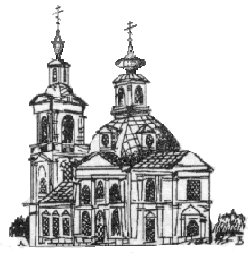 РАСПИСАНИЕ БОГОСЛУЖЕНИЙ ХРАМАКАЗАНСКОЙ ИКОНЫ БОЖИЕЙ МАТЕРИЯНВАРЬ        в ПучковоМч. Вонифатия. Прп. Илии Муромца, Печерского31 дек. вт. – 17.00 – Вечерня. Утреня                                  авт.: 40 км - 16.40; м-н «В» - 16.50 1 ср. – 9.00 – Литургия. Новогодний молебен               авт.: 40 км - 8.20; м-н «В» - 8.30Предпразднство Рождества Христова. Прав. Иоанна Кронштадтского. Сщмч. Игнатия Богоносца 1 ср. – 17.00 – Вечерня, утреня (полиелей)               авт.: 40 км – 16.40; м-н «В» - 16.50 2 чт. –   9.00 – Литургия                                               авт.: 40 км - 8.20; м-н «В» - 8.30Суббота пред Рождеством Христовым. Вмц. Анастасии Узорешительницы 4 сб. –  7.30 – Утреня. Литургия                                  авт.: 40 км - 7.10; м-н «В» - 7.20Неделя пред Рождеством Христовым, святых отец 4 сб. – 17.00 – Всенощное бдение                              авт.: 40 км - 16.35; м-н «В» - 16.45 5 вс. –   7.30 – Школьный храм – Литургия            авт.: 40 км - 6.45; м-н «В» - 6.55         –   9.30 – Литургия                                авт.: 40 км - 8.20, 8.45; м-н «В» - 8.30, 8.55Навечерие Рождества Христова. Прмц. Евгении. Сщмч. Сергия (Мечева) 5 вс. – 17.00 – Вечерня, утреня (Общ. исповедь)       авт.: 40 км - 16.40; м-н «В» - 16.50 6 пн. –   8.00 – Великие часы. Вечерня с Литургией   авт.: 40 км - 7.40; м-н «В» - 7.50РОЖДЕСТВО ГОСПОДА НАШЕГО ИИСУСА ХРИСТА 6 пн. – 22.00 – Школьный храм – Всенощное бдение (лития). Литургия     авт.: 40 км - 21.30; м-н «В» - 21.40 7 вт. –   9.30 – Литургия                                    авт.: 40 км - 8.20, 8.45; м-н «В» - 8.30, 8.55Собор Пресвятой Богородицы 7 вт. – 17.00 – Вечерня, утреня (славословие)         авт.: 40 км - 16.40; м-н «В» - 16.50 8 ср. –   9.00 – Литургия                                              авт.: 40 км - 8.20; м-н «В» - 8.30Ап. первомч. и архидиакона Стефана. Сщмч. Тихона Воронежского 8 ср. – 17.00 – Вечерня, утреня (полиелей)               авт.: 40 км - 16.40; м-н «В» - 16.50 9 чт. –   9.00 – Литургия                                              авт.: 40 км - 8.20; м-н «В» - 8.30Суббота по Рождестве Христовом. Мучеников Вифлеемских младенцев11 сб. –   7.30 – Утреня. Литургия                               авт.: 40 км - 7.10; м-н «В» - 7.20Неделя по Рождестве Христовом. Правв. Иосифа Обручника, Давида царя и Иакова, брата Господня11 сб. – 17.00 – Всенощное бдение                           авт.: 40 км - 16.35; м-н «В» - 16.4512 вс. –   9.00 – Литургия                                    авт.: 40 км - 7.40, 8.20; м-н «В» - 7.50, 8.30Отдание Рождества Христова. Прп. Мелании Римляныни13 пн. –   8.00 – Утреня (славословие). Литургия        авт.: 40 км - 7.40; м-н «В» - 7.50Обрезание Господне. Свт. Василия Великого. Св. Емилии13 пн. – 17.00 – Всенощное бдение (лития)            авт.: 40 км - 16.40; м-н «В» - 16.5014 вт. –   8.00 – Школьный храм – Часы. Литургия   авт.: 40 км - 7.40; м-н «В» - 7.50            –  9.30 – Литургия. Новогодний молебен                 авт.: 40 км - 8.45; м-н «В» - 8.55Предпразднство Богоявления. Прп. Серафима Саровского14 вт. – 18.00 – Всенощное бдение                           авт.: 40 км - 17.40; м-н «В» - 17.5015 ср. –  9.00 – Литургия                                              авт.: 40 км - 8.20; м-н «В» - 8.30Собор 70-ти апостолов17 пт. – 8.40 – Великие часы навечерия Богоявления авт.: 40 км - 8.20, м-н «В» - 8.30Суббота пред Богоявлением. Навечерие Богоявления. Прп. Аполлинарии17 пт. – 18.00 – Вечерня, утреня                               авт.: 40 км - 17.40; м-н «В» - 17.5018 сб. –   8.00 – Часы. Литургия. Великая вечерня. Великое освящение воды авт.: 40 км - 7.40, м-н «В» - 7.50БОГОЯВЛЕНИЕ. КРЕЩЕНИЕ ГОСПОДНЕ18 сб. – 17.00 – Всенощное бдение (лития)             авт.: 40 км - 16.35; м-н «В» - 16.4519 вс. –   7.30 – Школьный храм – Литургия. Великое освящение водыавт.: 40 км - 6.45; м-н «В» - 6.55            –   9.30 – Литургия. Вел. освящение воды авт.: 40 км - 8.20, 8.45; м-н «В» - 8.30, 8.55Попразднство Богоявления. Собор Иоанна Крестителя19 вс. – 17.00 – Вечерня, утреня (славословие)         авт.: 40 км - 16.40; м-н «В» - 16.5020 пн. –  9.00 – Литургия                                                авт.: 40 км - 8.20; м-н «В» - 8.30Свт. Филиппа, митр. Московского 22 ср. – 8.00 – Утреня (полиелей). Литургия                 авт.: 40 км - 7.40; м-н «В» - 7.50Свт. Феофана Затворника. Свт. Григория Нисского. Сщмч. Анатолия Одесского22 ср. – 18.00 – Вечерня, утреня (полиелей)              авт.: 40 км - 17.40; м-н «В» - 17.5023 чт. –   9.00 – Литургия                                             авт.: 40 км - 8.20; м-н «В» - 8.30Суббота по Богоявлении.Мц. Татианы. Свт. Саввы Сербского. Иконы «Млекопитательница»25 сб. – 7.30 – Утреня (полиелей). Литургия                авт.: 40 км - 7.10; м-н «В» - 7.20Неделя по Богоявлении. Прп. Иринарха Ростовского. Прп. Елеазара Анзерского25 сб. – 17.00 – Всенощное бдение                           авт.: 40 км - 16.35; м-н «В» - 16.4526 вс. –    7.30 – Школьный храм – Литургия                авт.: 40 км - 6.45; м-н «В» - 6.55           –   9.30 – Литургия                                               авт.: 40 км - 8.20, 8.45; м-н «В» - 8.30, 8.55Отдание Богоявления. Равноап. Нины, просветительницы Грузии 26 вс. – 17.00 – Вечерня, утреня (полиелей)             авт.: 40 км – 16.40; м-н «В» - 16.5027 пн. –   9.00 – Литургия                                              авт.: 40 км - 8.20; м-н «В» - 8.30Прп. Антония Великого. Прп. Антония Дымского 29 ср. – 18.00 – Вечерня, утреня (полиелей)             авт.: 40 км - 17.40; м-н «В» - 17.5030 чт. –   9.00 – Литургия                                             авт.: 40 км - 8.20; м-н «В» - 8.30Свтт. Афанасия и Кирилла Александрийских. Прпп. Кирилла и Марии Радонежских30 чт. – 18.00 – Вечерня, утреня (славословие)         авт.: 40 км - 17.40; м-н «В» - 17.5031 пт. –   9.00 – Литургия                                             авт.: 40 км - 8.20; м-н «В» - 8.30Исповедь: в конце вечерних служб; перед литургией в будни и субботы – в 8.35;в воскресенье : перед ранней – в 7.00, перед поздней – в 8.35. Крещение: по субботам – в 12.00 (кроме 18.01), и воскресеньям – в 13.00, (кроме 19.01.)Беседа с родителями и крестными – по субботам – в 15.00, (кроме 18. 01)Маршрут автобуса:  от ул. Центральной, д. 6  –  по остановкам улиц  Центральной, Солнечной, Октябрьского просп. –  микрорайон «В» – котельная у школы №2 – храм.После богослужений (включая молебен и панихиду) автобус идет по обратному маршруту.